Муниципальный район «Красночикойский район»АДМИНИСТРАЦИЯ МУНИЦИПАЛЬНОГО РАЙОНА«КРАСНОЧИКОЙСКИЙ РАЙОН»ПОСТАНОВЛЕНИЕ25 ноября 2022 года							№ 650с. Красный ЧикойОб утверждении Порядка обеспечения льготным  питанием отдельной категории обучающихся 5-11 классов муниципальных общеобразовательных организаций Красночикойского районаВ соответствии с постановлением Правительства Забайкальского края от · 15 ноября 2022 года № 552 «О дополнительной мере социальной поддержки отдельной категории граждан Российской Федерации в виде обеспечения льготным питанием их детей, обучающихся в 5-11 классах в государственных и муниципальных общеобразовательных организациях Забайкальского края», и на основании ст. 25 Устава муниципального района «Красночикойский район», администрация муниципального района «Красночикойский район» постановляет:Утвердить Порядок обеспечения льготным питанием отдельной категории обучающихся 5-11 классов муниципальных общеобразовательных организаций Забайкальского края.Постановление «О дополнительной мере социальной поддержки отдельной категории граждан Российской Федерации в виде обеспечения льготным питанием их детей, обучающихся в 5-11классах в муниципальных общеобразовательных организациях Красночикойского района» № 646 от 22.11.2022 года признать утратившим силу.Контроль за исполнением настоящего постановления возложить на заместителя главы муниципального района «Красночикойский район» Д.В.Батыршину.Врио главы муниципального района«Красночикойский район»     					  В. М. ТюриковУтверждён постановлением администрациимуниципального района«Красночикойский район»от _____________2022г. № ______ПОРЯДОКобеспечения льготным питанием отдельной категории обучающихся 5-11 классов муниципальных общеобразовательных организаций Красночикойского районаНастоящий Порядок определяет правила обеспечения льготным питанием обучающихся в 5-11 классах в муниципальных общеобразовательных организациях Забайкальского края (далее общеобразовательные организации) детей военнослужащих и сотрудников федеральных органов исполнительной власти, федеральных государственных органов, в которых федеральным законом предусмотрена военная служба, сотрудников органов внутренних дел Российской Федерации, граждан Российской Федерации, призванных на военную службу по мобилизации, граждан Российской Федерации, добровольно поступивших в добровольческие формирования, созданные в соответствии с федеральным законом, принимающих (принимавших) участие в специальной военной операции, сотрудников уголовно-исполнительной системы Российской Федерации, выполняющих (выполнявших) возложенные на них задачи в период проведения специальной военной операции военнослужащих (далее соответственно — обучающиеся, военнослужащие), в том числе военнослу жащих, погибших (умерших) при исполнении обязанностей военной службы (службы).Родители (законные представители) обучающихся представляют в общеобразовательную организацию заявление об обеспечение льготным питанием на имя руководителя общеобразовательной организации с приложением копий следующих документов:документа, удостоверяющего личность заявителя;документа, подтверждающего родство обучающегося и военнослужащего;документа (сведения), подтверждающего участие военнослужащего в специальной военной операции, либо гибель (смерть) военнослужащего в результате участия в специальной военной операции.Образовательная организация в течение 10 рабочих дней со дня представления родителем (законным представителем) обучающегося в образовательную организацию документов, предусмотренных пунктом 2 настоящего Порядка, принимает решение о предоставлении льготного питания либо решение об отказе в его предоставлении.Решение об отказе в предоставлении льготного питания принимается в случае непредставления либо представления не в полном объеме документов, указанных в пункте 2 настоящего Порядка.На основе Пpeдcтaвлeнныx заявлений общеобразовательные организации составляют реестр обучающихся, нуждающихся в льготном питании.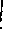 Общеобразовательные организации согласно реестру ежемесячно подают заявки на финансирование в управление образования администрации Муниципального района за десять дней до начала следующего месяца.Общеобразовательные организации организуют льготное питание обучающихся в пределах выделенных ассигнований. Финансирование расходов на обеспечение в течение учебного года льготным питанием обучающихся осуществляется за счет средств, предусмотренных в бюджете Забайкальского края на содержание данных общеобразовательных организаций.В случае неполучения обучающимся питания в связи с болезнью или по иным причинам, приведшим к неявке обучающегося в общеобразовательную организацию, возмещение денежных средств на питание, в том числе и продуктами питания, не производится, за исключением случая, предусмотренного пунктом 8 настоящего порядка.Льготное питание детей осуществляется в столовой общеобразовательного учреждения в соответствии с санитарными правилами и нормами, предъявляемыми к организации питания обучающихся.В случае введения режима повышенной готовности на территории Красночикойского района, исключающего нахождение обучающихся в общеобразовательной организации, и реализации общеобразовательными организациями образовательных программ с применением электронного обучения и дистанционных образовательных технологий льготное питание обучающихся обеспечивается путем предоставления продуктового набора.Продуктовый набор формируется исходя из норматива расходов на обеспечение льготным питанием — 86,45 рублей на один учебный день и в соответствии с санитарными правилами и нормами, предъявляемыми к организации питания обучающихся.Порядок получения родителями (законными представителями) обучающихся продуктового набора определяется общеобразовательной организацией.